О внесении изменений в постановление Администрации города Когалыма от 11.10.2013 №2899В соответствии с Федеральными законами от 06.10.2003 №131-ФЗ                       «Об общих принципах организации местного самоуправления в Российской Федерации», от 29.12.2012 №273-ФЗ «Об образовании в Российской Федерации», постановлением Правительства Ханты-Мансийского автономного  округа – Югры от 31.10.2021 №468-п «О государственной программе Ханты-Мансийского автономного округа – Югры «Развитие образования», Уставом города Когалыма, постановлением Администрации города Когалыма от 28.10.2021 №2193                      «О порядке разработки и реализации муниципальных программ города Когалыма»:1. В постановление Администрации города Когалыма от 11.10.2013 №2899 «Об утверждении муниципальной программы «Развитие образования в городе Когалыме» (далее – постановление) внести следующие изменения:1.1. В приложении к постановлению (далее Программа):1.1.1. строку «Параметры финансового обеспечения муниципальной программы» паспорта Программы изложить в следующей редакции: 1.1.2. строку «Параметры финансового обеспечения портфеля проектов, проекта, направленных в том числе на реализацию в автономном округе национальных проектов (программ) Российской Федерации участие, в котором принимает город Когалым» паспорта Программы изложить в следующей редакции: 1.2. Таблицу 1 Программы изложить в редакции согласно приложению  к настоящему постановлению.2. Подпункт 1.2 пункта 1 постановления Администрации города Когалыма от 14.04.2022 №891 «О внесении изменений в постановление Администрации города Когалыма от 11.10.2013 №2899» признать утратившим силу.3. Управлению образования Администрации города Когалыма                (А.Н. Лаврентьева) направить в юридическое управление Администрации города Когалыма текст постановления и приложения к нему, его реквизиты, сведения об источнике официального опубликования в порядке и сроки, предусмотренные распоряжением Администрации города Когалыма от 19.06.2013 №149-р «О мерах по формированию регистра муниципальных нормативных правовых актов Ханты - Мансийского автономного округа – Югры» для дальнейшего направления в Управление государственной регистрации нормативных правовых актов Аппарата Губернатора Ханты-Мансийского автономного округа – Югры.4. Опубликовать настоящее постановление и приложение к нему в газете «Когалымский вестник» и разместить на официальном сайте Администрации города Когалыма в информационно-телекоммуникационной сети «Интернет» (www.admkogalym.ru).5. Контроль за выполнением постановления возложить на заместителя главы города Когалыма Л.А.Юрьеву.Приложение к постановлению Администрациигорода КогалымаТаблица 1Распределение финансовых ресурсов муниципальной программы (по годам)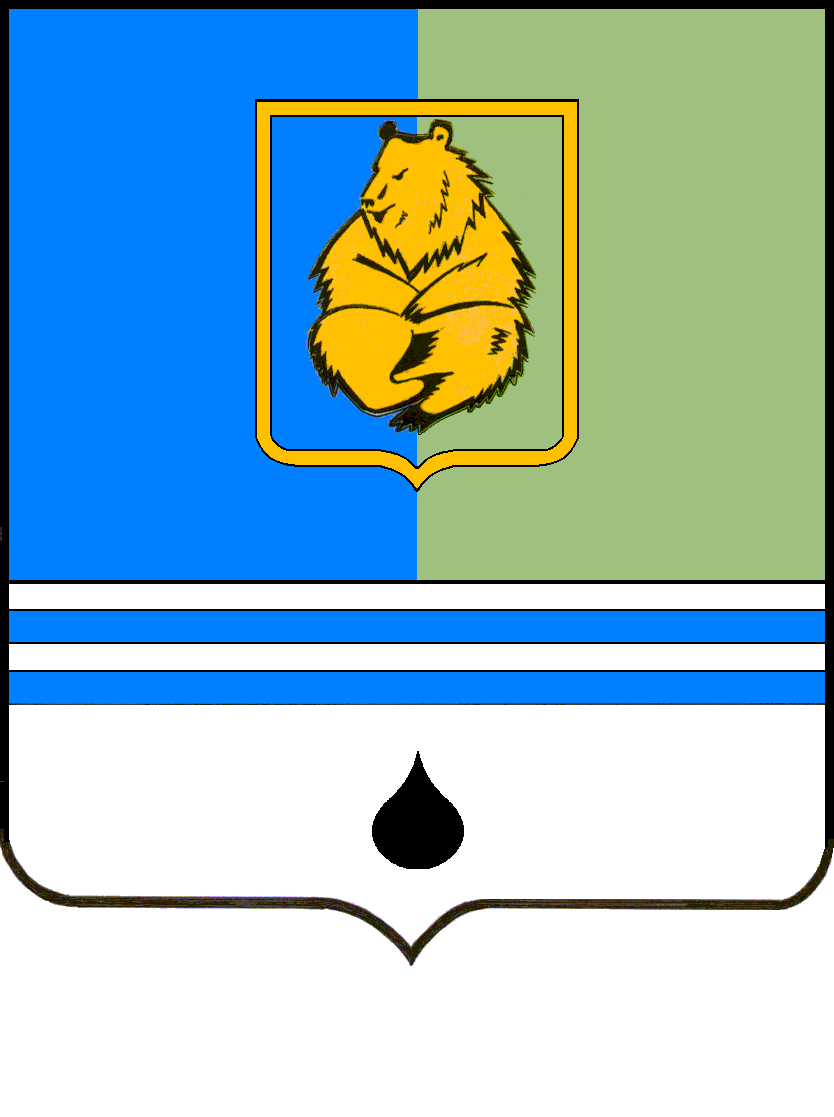 ПОСТАНОВЛЕНИЕАДМИНИСТРАЦИИ ГОРОДА КОГАЛЫМАХанты-Мансийского автономного округа - ЮгрыПОСТАНОВЛЕНИЕАДМИНИСТРАЦИИ ГОРОДА КОГАЛЫМАХанты-Мансийского автономного округа - ЮгрыПОСТАНОВЛЕНИЕАДМИНИСТРАЦИИ ГОРОДА КОГАЛЫМАХанты-Мансийского автономного округа - ЮгрыПОСТАНОВЛЕНИЕАДМИНИСТРАЦИИ ГОРОДА КОГАЛЫМАХанты-Мансийского автономного округа - Югрыот [Дата документа]от [Дата документа]№ [Номер документа]№ [Номер документа]«Параметры финансового обеспечения муниципальной программы».«Параметры финансового обеспечения портфеля проектов, проекта, направленных в том числе на реализацию в автономном округе национальных проектов (программ) Российской Федерации участие, в котором принимает город Когалым ».от [Дата документа] № [Номер документа]Номер структурного элемента (основного мероприятия)Структурный элемент (сновное мероприятие) муниципальной программы Ответственный исполнитель / соисполнитель, учреждение, организацияИсточники финансированияФинансовые затраты на реализацию, тыс.рублейФинансовые затраты на реализацию, тыс.рублейФинансовые затраты на реализацию, тыс.рублейФинансовые затраты на реализацию, тыс.рублейФинансовые затраты на реализацию, тыс.рублейФинансовые затраты на реализацию, тыс.рублейНомер структурного элемента (основного мероприятия)Структурный элемент (сновное мероприятие) муниципальной программы Ответственный исполнитель / соисполнитель, учреждение, организацияИсточники финансированияВсегоНомер структурного элемента (основного мероприятия)Структурный элемент (сновное мероприятие) муниципальной программы Ответственный исполнитель / соисполнитель, учреждение, организацияИсточники финансированияВсего2022 год2023 год2024 год2025 год2026 годНомер структурного элемента (основного мероприятия)Структурный элемент (сновное мероприятие) муниципальной программы Ответственный исполнитель / соисполнитель, учреждение, организацияИсточники финансированияВсего2022 год2023 год2024 год2025 год2026 год12345678910Цель: Обеспечение доступного и качественного образования, соответствующего требованиям инновационного развития экономики города Когалыма, современным потребностям общества, формирование открытой, саморазвивающейся, информационно и технически оснащенной образовательной системы, способной в полной мере удовлетворять образовательные запросы личности и социума, создание условий для подготовки конкурентоспособных гражданЦель: Обеспечение доступного и качественного образования, соответствующего требованиям инновационного развития экономики города Когалыма, современным потребностям общества, формирование открытой, саморазвивающейся, информационно и технически оснащенной образовательной системы, способной в полной мере удовлетворять образовательные запросы личности и социума, создание условий для подготовки конкурентоспособных гражданЦель: Обеспечение доступного и качественного образования, соответствующего требованиям инновационного развития экономики города Когалыма, современным потребностям общества, формирование открытой, саморазвивающейся, информационно и технически оснащенной образовательной системы, способной в полной мере удовлетворять образовательные запросы личности и социума, создание условий для подготовки конкурентоспособных гражданЦель: Обеспечение доступного и качественного образования, соответствующего требованиям инновационного развития экономики города Когалыма, современным потребностям общества, формирование открытой, саморазвивающейся, информационно и технически оснащенной образовательной системы, способной в полной мере удовлетворять образовательные запросы личности и социума, создание условий для подготовки конкурентоспособных гражданЦель: Обеспечение доступного и качественного образования, соответствующего требованиям инновационного развития экономики города Когалыма, современным потребностям общества, формирование открытой, саморазвивающейся, информационно и технически оснащенной образовательной системы, способной в полной мере удовлетворять образовательные запросы личности и социума, создание условий для подготовки конкурентоспособных гражданЦель: Обеспечение доступного и качественного образования, соответствующего требованиям инновационного развития экономики города Когалыма, современным потребностям общества, формирование открытой, саморазвивающейся, информационно и технически оснащенной образовательной системы, способной в полной мере удовлетворять образовательные запросы личности и социума, создание условий для подготовки конкурентоспособных гражданЦель: Обеспечение доступного и качественного образования, соответствующего требованиям инновационного развития экономики города Когалыма, современным потребностям общества, формирование открытой, саморазвивающейся, информационно и технически оснащенной образовательной системы, способной в полной мере удовлетворять образовательные запросы личности и социума, создание условий для подготовки конкурентоспособных гражданЦель: Обеспечение доступного и качественного образования, соответствующего требованиям инновационного развития экономики города Когалыма, современным потребностям общества, формирование открытой, саморазвивающейся, информационно и технически оснащенной образовательной системы, способной в полной мере удовлетворять образовательные запросы личности и социума, создание условий для подготовки конкурентоспособных гражданЦель: Обеспечение доступного и качественного образования, соответствующего требованиям инновационного развития экономики города Когалыма, современным потребностям общества, формирование открытой, саморазвивающейся, информационно и технически оснащенной образовательной системы, способной в полной мере удовлетворять образовательные запросы личности и социума, создание условий для подготовки конкурентоспособных гражданЦель: Обеспечение доступного и качественного образования, соответствующего требованиям инновационного развития экономики города Когалыма, современным потребностям общества, формирование открытой, саморазвивающейся, информационно и технически оснащенной образовательной системы, способной в полной мере удовлетворять образовательные запросы личности и социума, создание условий для подготовки конкурентоспособных гражданЗадача № 1. Модернизация системы общего и дополнительного образования как основного условия социального развития. 
Задача №3. Обеспечение инновационного характера базового образования в соответствии с требованиями экономики.Задача № 1. Модернизация системы общего и дополнительного образования как основного условия социального развития. 
Задача №3. Обеспечение инновационного характера базового образования в соответствии с требованиями экономики.Задача № 1. Модернизация системы общего и дополнительного образования как основного условия социального развития. 
Задача №3. Обеспечение инновационного характера базового образования в соответствии с требованиями экономики.Задача № 1. Модернизация системы общего и дополнительного образования как основного условия социального развития. 
Задача №3. Обеспечение инновационного характера базового образования в соответствии с требованиями экономики.Задача № 1. Модернизация системы общего и дополнительного образования как основного условия социального развития. 
Задача №3. Обеспечение инновационного характера базового образования в соответствии с требованиями экономики.Задача № 1. Модернизация системы общего и дополнительного образования как основного условия социального развития. 
Задача №3. Обеспечение инновационного характера базового образования в соответствии с требованиями экономики.Задача № 1. Модернизация системы общего и дополнительного образования как основного условия социального развития. 
Задача №3. Обеспечение инновационного характера базового образования в соответствии с требованиями экономики.Задача № 1. Модернизация системы общего и дополнительного образования как основного условия социального развития. 
Задача №3. Обеспечение инновационного характера базового образования в соответствии с требованиями экономики.Задача № 1. Модернизация системы общего и дополнительного образования как основного условия социального развития. 
Задача №3. Обеспечение инновационного характера базового образования в соответствии с требованиями экономики.Задача № 1. Модернизация системы общего и дополнительного образования как основного условия социального развития. 
Задача №3. Обеспечение инновационного характера базового образования в соответствии с требованиями экономики.Подпрограмма 1 Общее образование. Дополнительное образование.Подпрограмма 1 Общее образование. Дополнительное образование.Подпрограмма 1 Общее образование. Дополнительное образование.Подпрограмма 1 Общее образование. Дополнительное образование.Подпрограмма 1 Общее образование. Дополнительное образование.Подпрограмма 1 Общее образование. Дополнительное образование.Подпрограмма 1 Общее образование. Дополнительное образование.Подпрограмма 1 Общее образование. Дополнительное образование.Подпрограмма 1 Общее образование. Дополнительное образование.Подпрограмма 1 Общее образование. Дополнительное образование.Проектная частьПроектная частьПроектная частьПроектная частьПроектная частьПроектная частьПроектная частьПроектная частьПроектная частьПроектная часть1.1.Портфель проектов «Образование», региональный проект «Успех каждого ребенка» ( III, IV, V, VI, 11)Управление образования Администрации города КогалымаВСЕГО       282 136,5          56 427,3           56 427,3               56 427,3               56 427,3               56 427,3   1.1.Портфель проектов «Образование», региональный проект «Успех каждого ребенка» ( III, IV, V, VI, 11)Управление образования Администрации города Когалымабюджет города Когалыма        282 136,5          56 427,3           56 427,3               56 427,3               56 427,3               56 427,3   1.1.1.Развитие системы выявления, поддержки, сопровождения и стимулирования одаренных детей в различных сферах деятельностиУправление образования Администрации города Когалымабюджет города Когалыма            1 700,0               340,0                340,0                    340,0                    340,0                    340,0   1.1.2.Персонифицированное финансирование дополнительного образования детейУправление образования Администрации города Когалымабюджет города Когалыма        280 436,5          56 087,3           56 087,3               56 087,3               56 087,3               56 087,3   1.2.Портфель проектов «Образование», региональный проект «Цифровая образовательная среда» (VIII, IX, X, XI)Управление образования Администрации города КогалымаВСЕГО                   -     1.2.Портфель проектов «Образование», региональный проект «Цифровая образовательная среда» (VIII, IX, X, XI)Управление образования Администрации города Когалымафедеральный бюджет                   -     1.2.Портфель проектов «Образование», региональный проект «Цифровая образовательная среда» (VIII, IX, X, XI)Управление образования Администрации города Когалымабюджет города Когалыма                    -     1.2.Портфель проектов «Образование», региональный проект «Цифровая образовательная среда» (VIII, IX, X, XI)Управление образования Администрации города Когалымабюджет автономного округа                   -     Процессная частьПроцессная частьПроцессная частьПроцессная частьПроцессная частьПроцессная частьПроцессная частьПроцессная частьПроцессная частьПроцессная часть1.3.Развитие системы дошкольного и общего образования (1, 2 )Управление образования Администрации города КогалымаВСЕГО         10 415,5            2 977,5             1 859,5                 1 859,5                 1 859,5                 1 859,5   1.3.Развитие системы дошкольного и общего образования (1, 2 )Управление образования Администрации города Когалымафедеральный бюджет                   -     1.3.Развитие системы дошкольного и общего образования (1, 2 )Управление образования Администрации города Когалымабюджет автономного округа                   -     1.3.Развитие системы дошкольного и общего образования (1, 2 )Управление образования Администрации города Когалымабюджет города Когалыма          10 297,5            2 859,5             1 859,5                 1 859,5                 1 859,5                 1 859,5   1.3.Развитие системы дошкольного и общего образования (1, 2 )Управление образования Администрации города Когалымаиные источники финансирования              118,0               118,0   1.3.1.Развитие системы выявления, поддержки, сопровождения и стимулирования одаренных детей в различных сферах деятельностиУправление образования Администрации города Когалымабюджет города Когалыма            6 722,5            2 144,5             1 144,5                 1 144,5                 1 144,5                 1 144,5   1.3.1.Развитие системы выявления, поддержки, сопровождения и стимулирования одаренных детей в различных сферах деятельностиУправление образования Администрации города Когалымаиные источники финансирования              118,0               118,0   1.3.2.Стимулирование роста профессионального мастерства, создание условий для выявления и поддержки педагогических работников, проявляющих творческую инициативу, в том числе для специалистов некоммерческих организацийУправление образования Администрации города Когалымабюджет города Когалыма            3 575,0               715,0                715,0                    715,0                    715,0                    715,0   1.3.3.Создание условий для распространения лучших практик и деятельности немуниципальных (коммерческих, некоммерческих) организаций по предоставлению услуг в сфере образованияУправление образования Администрации города Когалымабюджет города Когалыма                    -     1.3.4.Финансирование МАОУ «СОШ №8» в рамках проекта «Формула успеха»Управление образования Администрации города Когалымаиные источники финансирования                   -     1.4.Развитие системы дополнительного образования детей (III, VI)Управление образования Администрации города КогалымаВСЕГО       425 857,0          84 761,3           84 951,2               85 381,5               85 381,5               85 381,5   1.4.Развитие системы дополнительного образования детей (III, VI)Управление образования Администрации города Когалымабюджет города Когалыма        425 857,0          84 761,3           84 951,2               85 381,5               85 381,5               85 381,5   1.4.1.Развитие системы доступного дополнительного образования в соответствии с индивидуальными запросами населения, оснащение материально-технической базы образовательных организацийУправление образования Администрации города Когалымабюджет города Когалыма        425 857,0          84 761,3           84 951,2               85 381,5               85 381,5               85 381,5   1.5.Обеспечение реализации общеобразовательных программ в образовательных организациях, расположенных на территории города Когалыма (1, 2, 3, 11)Управление образования Администрации города КогалымаВСЕГО  11 096 634,0     2 258 980,9      2 207 724,5          2 209 976,2          2 209 976,2          2 209 976,2   1.5.Обеспечение реализации общеобразовательных программ в образовательных организациях, расположенных на территории города Когалыма (1, 2, 3, 11)Управление образования Администрации города Когалымафедеральный бюджет       251 077,7          48 903,1           48 903,1               51 090,5               51 090,5               51 090,5   1.5.Обеспечение реализации общеобразовательных программ в образовательных организациях, расположенных на территории города Когалыма (1, 2, 3, 11)Управление образования Администрации города Когалымабюджет автономного округа      8 974 954,6     1 811 102,1      1 792 397,2          1 790 485,1          1 790 485,1          1 790 485,1   1.5.Обеспечение реализации общеобразовательных программ в образовательных организациях, расположенных на территории города Когалыма (1, 2, 3, 11)Управление образования Администрации города Когалымабюджет города Когалыма     1 837 853,0        366 227,0         366 424,2             368 400,6             368 400,6             368 400,6   1.5.Обеспечение реализации общеобразовательных программ в образовательных организациях, расположенных на территории города Когалыма (1, 2, 3, 11)Управление образования Администрации города Когалымаиные источники финансирования         32 748,7          32 748,7                      -                            -                            -                            -     1.5.1.Обеспечение доступности качественного общего образования в соответствии с современными требованиями, оснащение материально-технической базы образовательных организацийУправление образования Администрации города Когалымафедеральный бюджет       251 077,7          48 903,1           48 903,1               51 090,5               51 090,5               51 090,5   1.5.1.Обеспечение доступности качественного общего образования в соответствии с современными требованиями, оснащение материально-технической базы образовательных организацийУправление образования Администрации города Когалымабюджет города Когалыма     1 837 853,0        366 227,0         366 424,2             368 400,6             368 400,6             368 400,6   1.5.1.Обеспечение доступности качественного общего образования в соответствии с современными требованиями, оснащение материально-технической базы образовательных организацийУправление образования Администрации города Когалымаиные источники финансирования         32 748,7          32 748,7   1.5.1.Обеспечение доступности качественного общего образования в соответствии с современными требованиями, оснащение материально-технической базы образовательных организацийУправление образования Администрации города Когалымабюджет автономного округа      8 873 806,1     1 790 872,4      1 772 167,5          1 770 255,4          1 770 255,4          1 770 255,4   1.5.1.1.Иной межбюджетный трансферт, имеющий целевое назначение на обеспечение выплат ежемесячного денежного вознаграждения за классное руководство педагогическим работникам муниципальных образовательных организаций, реализующих образовательные программы начального общего, основного общего и среднего общего образования, в том числе адаптированные основные общеобразовательные программыУправление образования Администрации города Когалымафедеральный бюджет       251 077,7          48 903,1           48 903,1               51 090,5               51 090,5               51 090,5   1.5.2.Субсидии частным организациям для осуществления присмотра и ухода за детьми, содержания детей в частных организациях, осуществляющих  образовательную деятельность по реализации образовательных программ дошкольного образованияУправление образования Администрации города Когалымабюджет города Когалыма                    -     1.5.2.Субсидии частным организациям для осуществления присмотра и ухода за детьми, содержания детей в частных организациях, осуществляющих  образовательную деятельность по реализации образовательных программ дошкольного образованияУправление образования Администрации города Когалымабюджет автономного округа           19 200,0            3 840,0             3 840,0                 3 840,0                 3 840,0                 3 840,0   1.5.3.Предоставление субсидии частным организациям осуществляющим образовательную деятельность по реализации образовательных программ дошкольного образования, расположенных на территории города Когалыма (Субвенция ОБ)Управление образования Администрации города Когалымабюджет автономного округа           81 948,5          16 389,7           16 389,7               16 389,7               16 389,7               16 389,7   1.6. Организация отдыха и оздоровления детей ( 9, 10, 11)Управление образования Администрации города Когалыма/УКС и МП, МАУ «МКЦ «Феникс», МАУ «СШ «Дворец спорта», НКО и КОВСЕГО       218 213,9          47 447,1           42 691,7               42 691,7               42 691,7               42 691,7   1.6. Организация отдыха и оздоровления детей ( 9, 10, 11)Управление образования Администрации города Когалыма/УКС и МП, МАУ «МКЦ «Феникс», МАУ «СШ «Дворец спорта», НКО и КОфедеральный бюджет                   -     1.6. Организация отдыха и оздоровления детей ( 9, 10, 11)Управление образования Администрации города Когалыма/УКС и МП, МАУ «МКЦ «Феникс», МАУ «СШ «Дворец спорта», НКО и КОбюджет автономного округа         114 046,0          22 809,2           22 809,2               22 809,2               22 809,2               22 809,2   1.6. Организация отдыха и оздоровления детей ( 9, 10, 11)Управление образования Администрации города Когалыма/УКС и МП, МАУ «МКЦ «Феникс», МАУ «СШ «Дворец спорта», НКО и КОбюджет города Когалыма          99 412,5          19 882,5           19 882,5               19 882,5               19 882,5               19 882,5   1.6. Организация отдыха и оздоровления детей ( 9, 10, 11)Управление образования Администрации города Когалыма/УКС и МП, МАУ «МКЦ «Феникс», МАУ «СШ «Дворец спорта», НКО и КОиные источники финансирования           4 755,4            4 755,4   1.6.1.Организация деятельности лагерей с дневным пребыванием детей, лагерей труда и отдыха на базах муниципальных учреждений и организаций. Организация отдыха и оздоровления детей в санаторно-оздоровительных учреждениях. Организация отдыха и оздоровления детей в загородных стационарных детских оздоровительных лагерях.  Организация пеших походов и экспедиций. Участие в практических обучающих семинарах по подготовке и повышению квалификации педагогических кадровУправление образования Администрации города Когалымабюджет автономного округа         111 317,0          22 263,4           22 263,4               22 263,4               22 263,4               22 263,4   1.6.1.Организация деятельности лагерей с дневным пребыванием детей, лагерей труда и отдыха на базах муниципальных учреждений и организаций. Организация отдыха и оздоровления детей в санаторно-оздоровительных учреждениях. Организация отдыха и оздоровления детей в загородных стационарных детских оздоровительных лагерях.  Организация пеших походов и экспедиций. Участие в практических обучающих семинарах по подготовке и повышению квалификации педагогических кадровУправление образования Администрации города Когалымаиные источники финансирования           4 651,9          4 651,9   1.6.1.Организация деятельности лагерей с дневным пребыванием детей, лагерей труда и отдыха на базах муниципальных учреждений и организаций. Организация отдыха и оздоровления детей в санаторно-оздоровительных учреждениях. Организация отдыха и оздоровления детей в загородных стационарных детских оздоровительных лагерях.  Организация пеших походов и экспедиций. Участие в практических обучающих семинарах по подготовке и повышению квалификации педагогических кадровУправление образования Администрации города Когалымабюджет города Когалыма          85 392,5          17 078,5           17 078,5               17 078,5               17 078,5               17 078,5   1.6.1.Организация деятельности лагерей с дневным пребыванием детей, лагерей труда и отдыха на базах муниципальных учреждений и организаций. Организация отдыха и оздоровления детей в санаторно-оздоровительных учреждениях. Организация отдыха и оздоровления детей в загородных стационарных детских оздоровительных лагерях.  Организация пеших походов и экспедиций. Участие в практических обучающих семинарах по подготовке и повышению квалификации педагогических кадровУКС и МП (МАУ «СШ «Дворец спорта») бюджет автономного округа             2 020,0             404,0               404,0                   404,0                   404,0                   404,0   1.6.1.Организация деятельности лагерей с дневным пребыванием детей, лагерей труда и отдыха на базах муниципальных учреждений и организаций. Организация отдыха и оздоровления детей в санаторно-оздоровительных учреждениях. Организация отдыха и оздоровления детей в загородных стационарных детских оздоровительных лагерях.  Организация пеших походов и экспедиций. Участие в практических обучающих семинарах по подготовке и повышению квалификации педагогических кадровУКС и МП (МАУ «СШ «Дворец спорта») иные источники финансирования              103,5             103,5   1.6.1.Организация деятельности лагерей с дневным пребыванием детей, лагерей труда и отдыха на базах муниципальных учреждений и организаций. Организация отдыха и оздоровления детей в санаторно-оздоровительных учреждениях. Организация отдыха и оздоровления детей в загородных стационарных детских оздоровительных лагерях.  Организация пеших походов и экспедиций. Участие в практических обучающих семинарах по подготовке и повышению квалификации педагогических кадровУКС и МП (МАУ «СШ «Дворец спорта») бюджет города Когалыма            3 599,5               719,9                719,9                    719,9                    719,9                    719,9   1.6.1.Организация деятельности лагерей с дневным пребыванием детей, лагерей труда и отдыха на базах муниципальных учреждений и организаций. Организация отдыха и оздоровления детей в санаторно-оздоровительных учреждениях. Организация отдыха и оздоровления детей в загородных стационарных детских оздоровительных лагерях.  Организация пеших походов и экспедиций. Участие в практических обучающих семинарах по подготовке и повышению квалификации педагогических кадров УКС и МП (МАУ «МКЦ «Феникс»)бюджет автономного округа                709,0             141,8               141,8                   141,8                   141,8                   141,8   1.6.1.Организация деятельности лагерей с дневным пребыванием детей, лагерей труда и отдыха на базах муниципальных учреждений и организаций. Организация отдыха и оздоровления детей в санаторно-оздоровительных учреждениях. Организация отдыха и оздоровления детей в загородных стационарных детских оздоровительных лагерях.  Организация пеших походов и экспедиций. Участие в практических обучающих семинарах по подготовке и повышению квалификации педагогических кадров УКС и МП (МАУ «МКЦ «Феникс»)бюджет города Когалыма               965,5             193,1               193,1                   193,1                   193,1                   193,1   1.6.2.Организации культурно-досуговой деятельности и совершенствование условий для развития сферы молодёжного отдыха, массовых видов спорта и туризма, обеспечивающих разумное и полезное проведение детьми свободного времени, их духовно-нравственное развитие УКС и МП (МАУ «СШ «Дворец спорта») бюджет города Когалыма            5 899,0          1 179,8            1 179,8                1 179,8                1 179,8                1 179,8   1.6.2.Организации культурно-досуговой деятельности и совершенствование условий для развития сферы молодёжного отдыха, массовых видов спорта и туризма, обеспечивающих разумное и полезное проведение детьми свободного времени, их духовно-нравственное развитие УКС и МП (МАУ «МКЦ «Феникс»)бюджет города Когалыма            1 222,0             244,4               244,4                   244,4                   244,4                   244,4   1.6.2.Организации культурно-досуговой деятельности и совершенствование условий для развития сферы молодёжного отдыха, массовых видов спорта и туризма, обеспечивающих разумное и полезное проведение детьми свободного времени, их духовно-нравственное развитие УКС и МП (НКО и КО)бюджет города Когалыма            2 334,0             466,8               466,8                   466,8                   466,8                   466,8   Итого по подпрограмме 1 Итого по подпрограмме 1 Итого по подпрограмме 1 ВСЕГО  12 033 256,9     2 450 594,1      2 393 654,2          2 396 336,2          2 396 336,2          2 396 336,2   Итого по подпрограмме 1 Итого по подпрограмме 1 Итого по подпрограмме 1 федеральный бюджет       251 077,7          48 903,1           48 903,1               51 090,5               51 090,5               51 090,5   Итого по подпрограмме 1 Итого по подпрограмме 1 Итого по подпрограмме 1 бюджет автономного округа      9 089 000,6     1 833 911,3      1 815 206,4          1 813 294,3          1 813 294,3          1 813 294,3   Итого по подпрограмме 1 Итого по подпрограмме 1 Итого по подпрограмме 1 бюджет города Когалыма     2 655 556,5        530 157,6         529 544,7             531 951,4             531 951,4             531 951,4   Итого по подпрограмме 1 Итого по подпрограмме 1 Итого по подпрограмме 1 иные источники финансирования         37 622,1          37 622,1                      -                            -                            -                            -     В том числе:В том числе:В том числе:Проектная часть подпрограммы 1Проектная часть подпрограммы 1Проектная часть подпрограммы 1ВСЕГО       282 136,5          56 427,3           56 427,3               56 427,3               56 427,3               56 427,3   Проектная часть подпрограммы 1Проектная часть подпрограммы 1Проектная часть подпрограммы 1федеральный бюджет                   -     Проектная часть подпрограммы 1Проектная часть подпрограммы 1Проектная часть подпрограммы 1бюджет автономного округа                     -     Проектная часть подпрограммы 1Проектная часть подпрограммы 1Проектная часть подпрограммы 1бюджет города Когалыма        282 136,5          56 427,3           56 427,3               56 427,3               56 427,3               56 427,3   Проектная часть подпрограммы 1Проектная часть подпрограммы 1Проектная часть подпрограммы 1иные источники финансирования                   -     Процессная часть подпрограммы 1Процессная часть подпрограммы 1Процессная часть подпрограммы 1ВСЕГО  11 751 120,4     2 394 166,8      2 337 226,9          2 339 908,9          2 339 908,9          2 339 908,9   Процессная часть подпрограммы 1Процессная часть подпрограммы 1Процессная часть подпрограммы 1федеральный бюджет       251 077,7          48 903,1           48 903,1               51 090,5               51 090,5               51 090,5   Процессная часть подпрограммы 1Процессная часть подпрограммы 1Процессная часть подпрограммы 1бюджет автономного округа      9 089 000,6     1 833 911,3      1 815 206,4          1 813 294,3          1 813 294,3          1 813 294,3   Процессная часть подпрограммы 1Процессная часть подпрограммы 1Процессная часть подпрограммы 1бюджет города Когалыма     2 373 420,0        473 730,3         473 117,4             475 524,1             475 524,1             475 524,1   Процессная часть подпрограммы 1Процессная часть подпрограммы 1Процессная часть подпрограммы 1иные источники финансирования         37 622,1          37 622,1                      -                            -                            -                            -     Цель: Обеспечение доступного и качественного образования, соответствующего требованиям инновационного развития экономики города Когалыма, современным потребностям общества, формирование открытой, саморазвивающейся, информационно и технически оснащенной образовательной системы, способной в полной мере удовлетворять образовательные запросы личности и социума, создание условий для подготовки конкурентоспособных гражданЦель: Обеспечение доступного и качественного образования, соответствующего требованиям инновационного развития экономики города Когалыма, современным потребностям общества, формирование открытой, саморазвивающейся, информационно и технически оснащенной образовательной системы, способной в полной мере удовлетворять образовательные запросы личности и социума, создание условий для подготовки конкурентоспособных гражданЦель: Обеспечение доступного и качественного образования, соответствующего требованиям инновационного развития экономики города Когалыма, современным потребностям общества, формирование открытой, саморазвивающейся, информационно и технически оснащенной образовательной системы, способной в полной мере удовлетворять образовательные запросы личности и социума, создание условий для подготовки конкурентоспособных гражданЦель: Обеспечение доступного и качественного образования, соответствующего требованиям инновационного развития экономики города Когалыма, современным потребностям общества, формирование открытой, саморазвивающейся, информационно и технически оснащенной образовательной системы, способной в полной мере удовлетворять образовательные запросы личности и социума, создание условий для подготовки конкурентоспособных гражданЦель: Обеспечение доступного и качественного образования, соответствующего требованиям инновационного развития экономики города Когалыма, современным потребностям общества, формирование открытой, саморазвивающейся, информационно и технически оснащенной образовательной системы, способной в полной мере удовлетворять образовательные запросы личности и социума, создание условий для подготовки конкурентоспособных гражданЦель: Обеспечение доступного и качественного образования, соответствующего требованиям инновационного развития экономики города Когалыма, современным потребностям общества, формирование открытой, саморазвивающейся, информационно и технически оснащенной образовательной системы, способной в полной мере удовлетворять образовательные запросы личности и социума, создание условий для подготовки конкурентоспособных гражданЦель: Обеспечение доступного и качественного образования, соответствующего требованиям инновационного развития экономики города Когалыма, современным потребностям общества, формирование открытой, саморазвивающейся, информационно и технически оснащенной образовательной системы, способной в полной мере удовлетворять образовательные запросы личности и социума, создание условий для подготовки конкурентоспособных гражданЦель: Обеспечение доступного и качественного образования, соответствующего требованиям инновационного развития экономики города Когалыма, современным потребностям общества, формирование открытой, саморазвивающейся, информационно и технически оснащенной образовательной системы, способной в полной мере удовлетворять образовательные запросы личности и социума, создание условий для подготовки конкурентоспособных гражданЦель: Обеспечение доступного и качественного образования, соответствующего требованиям инновационного развития экономики города Когалыма, современным потребностям общества, формирование открытой, саморазвивающейся, информационно и технически оснащенной образовательной системы, способной в полной мере удовлетворять образовательные запросы личности и социума, создание условий для подготовки конкурентоспособных гражданЦель: Обеспечение доступного и качественного образования, соответствующего требованиям инновационного развития экономики города Когалыма, современным потребностям общества, формирование открытой, саморазвивающейся, информационно и технически оснащенной образовательной системы, способной в полной мере удовлетворять образовательные запросы личности и социума, создание условий для подготовки конкурентоспособных гражданЗадача № 2. Создание современной системы оценки качества образования на основе принципов открытости, объективности, прозрачности, общественно-профессионального участия.Задача № 2. Создание современной системы оценки качества образования на основе принципов открытости, объективности, прозрачности, общественно-профессионального участия.Задача № 2. Создание современной системы оценки качества образования на основе принципов открытости, объективности, прозрачности, общественно-профессионального участия.Задача № 2. Создание современной системы оценки качества образования на основе принципов открытости, объективности, прозрачности, общественно-профессионального участия.Задача № 2. Создание современной системы оценки качества образования на основе принципов открытости, объективности, прозрачности, общественно-профессионального участия.Задача № 2. Создание современной системы оценки качества образования на основе принципов открытости, объективности, прозрачности, общественно-профессионального участия.Задача № 2. Создание современной системы оценки качества образования на основе принципов открытости, объективности, прозрачности, общественно-профессионального участия.Задача № 2. Создание современной системы оценки качества образования на основе принципов открытости, объективности, прозрачности, общественно-профессионального участия.Задача № 2. Создание современной системы оценки качества образования на основе принципов открытости, объективности, прозрачности, общественно-профессионального участия.Задача № 2. Создание современной системы оценки качества образования на основе принципов открытости, объективности, прозрачности, общественно-профессионального участия.Подпрограмма 2. Система оценки качества образования и информационная прозрачность системы образования города Когалыма. Подпрограмма 2. Система оценки качества образования и информационная прозрачность системы образования города Когалыма. Подпрограмма 2. Система оценки качества образования и информационная прозрачность системы образования города Когалыма. Подпрограмма 2. Система оценки качества образования и информационная прозрачность системы образования города Когалыма. Подпрограмма 2. Система оценки качества образования и информационная прозрачность системы образования города Когалыма. Подпрограмма 2. Система оценки качества образования и информационная прозрачность системы образования города Когалыма. Подпрограмма 2. Система оценки качества образования и информационная прозрачность системы образования города Когалыма. Подпрограмма 2. Система оценки качества образования и информационная прозрачность системы образования города Когалыма. Подпрограмма 2. Система оценки качества образования и информационная прозрачность системы образования города Когалыма. Подпрограмма 2. Система оценки качества образования и информационная прозрачность системы образования города Когалыма. Процессная частьПроцессная частьПроцессная частьПроцессная частьПроцессная частьПроцессная частьПроцессная частьПроцессная частьПроцессная частьПроцессная часть2.1.Развитие системы оценки качества образования, включающей оценку результатов деятельности по реализации федерального государственного образовательного стандарта и учет динамики достижений каждого обучающегося (1, 2)Управление образования Администрации города КогалымаВСЕГО                   -                      -                        -                            -                            -                            -     2.1.Развитие системы оценки качества образования, включающей оценку результатов деятельности по реализации федерального государственного образовательного стандарта и учет динамики достижений каждого обучающегося (1, 2)Управление образования Администрации города Когалымафедеральный бюджет                   -     2.1.Развитие системы оценки качества образования, включающей оценку результатов деятельности по реализации федерального государственного образовательного стандарта и учет динамики достижений каждого обучающегося (1, 2)Управление образования Администрации города Когалымабюджет города Когалыма                    -     2.1.Развитие системы оценки качества образования, включающей оценку результатов деятельности по реализации федерального государственного образовательного стандарта и учет динамики достижений каждого обучающегося (1, 2)Управление образования Администрации города Когалымабюджет автономного округа                     -     2.1.1.Организация и проведение государственной итоговой аттестацииУправление образования Администрации города Когалымабюджет города Когалыма                    -     2.1.1.Организация и проведение государственной итоговой аттестацииУправление образования Администрации города Когалымабюджет автономного округа                     -     Итого по подпрограмме 2 Итого по подпрограмме 2 Итого по подпрограмме 2 ВСЕГО                   -     Итого по подпрограмме 2 Итого по подпрограмме 2 Итого по подпрограмме 2 федеральный бюджет                   -     Итого по подпрограмме 2 Итого по подпрограмме 2 Итого по подпрограмме 2 бюджет города Когалыма                    -     Итого по подпрограмме 2 Итого по подпрограмме 2 Итого по подпрограмме 2 бюджет автономного округа                     -     В том числе:В том числе:В том числе:                   -     Процессная часть подпрограммы 2Процессная часть подпрограммы 2Процессная часть подпрограммы 2ВСЕГО                   -     Процессная часть подпрограммы 2Процессная часть подпрограммы 2Процессная часть подпрограммы 2федеральный бюджет                   -     Процессная часть подпрограммы 2Процессная часть подпрограммы 2Процессная часть подпрограммы 2бюджет города Когалыма                    -     Процессная часть подпрограммы 2Процессная часть подпрограммы 2Процессная часть подпрограммы 2бюджет автономного округа                     -     Цель: Формирование гражданской и социальной ответственности молодёжи на основе духовно-нравственных ценностей народов России, исторических и национально-культурных традиций, создание условий для разностороннего развития, самореализации и роста созидательной активности молодёжи в интересах развития страныЦель: Формирование гражданской и социальной ответственности молодёжи на основе духовно-нравственных ценностей народов России, исторических и национально-культурных традиций, создание условий для разностороннего развития, самореализации и роста созидательной активности молодёжи в интересах развития страныЦель: Формирование гражданской и социальной ответственности молодёжи на основе духовно-нравственных ценностей народов России, исторических и национально-культурных традиций, создание условий для разностороннего развития, самореализации и роста созидательной активности молодёжи в интересах развития страныЦель: Формирование гражданской и социальной ответственности молодёжи на основе духовно-нравственных ценностей народов России, исторических и национально-культурных традиций, создание условий для разностороннего развития, самореализации и роста созидательной активности молодёжи в интересах развития страныЦель: Формирование гражданской и социальной ответственности молодёжи на основе духовно-нравственных ценностей народов России, исторических и национально-культурных традиций, создание условий для разностороннего развития, самореализации и роста созидательной активности молодёжи в интересах развития страныЦель: Формирование гражданской и социальной ответственности молодёжи на основе духовно-нравственных ценностей народов России, исторических и национально-культурных традиций, создание условий для разностороннего развития, самореализации и роста созидательной активности молодёжи в интересах развития страныЦель: Формирование гражданской и социальной ответственности молодёжи на основе духовно-нравственных ценностей народов России, исторических и национально-культурных традиций, создание условий для разностороннего развития, самореализации и роста созидательной активности молодёжи в интересах развития страныЦель: Формирование гражданской и социальной ответственности молодёжи на основе духовно-нравственных ценностей народов России, исторических и национально-культурных традиций, создание условий для разностороннего развития, самореализации и роста созидательной активности молодёжи в интересах развития страныЦель: Формирование гражданской и социальной ответственности молодёжи на основе духовно-нравственных ценностей народов России, исторических и национально-культурных традиций, создание условий для разностороннего развития, самореализации и роста созидательной активности молодёжи в интересах развития страныЦель: Формирование гражданской и социальной ответственности молодёжи на основе духовно-нравственных ценностей народов России, исторических и национально-культурных традиций, создание условий для разностороннего развития, самореализации и роста созидательной активности молодёжи в интересах развития страныЗадача №4. Создание условий для развития духовно-нравственных, гражданско-патриотических качеств, для разностороннего развития, самореализации и роста созидательной активности молодёжи  Задача №4. Создание условий для развития духовно-нравственных, гражданско-патриотических качеств, для разностороннего развития, самореализации и роста созидательной активности молодёжи  Задача №4. Создание условий для развития духовно-нравственных, гражданско-патриотических качеств, для разностороннего развития, самореализации и роста созидательной активности молодёжи  Задача №4. Создание условий для развития духовно-нравственных, гражданско-патриотических качеств, для разностороннего развития, самореализации и роста созидательной активности молодёжи  Задача №4. Создание условий для развития духовно-нравственных, гражданско-патриотических качеств, для разностороннего развития, самореализации и роста созидательной активности молодёжи  Задача №4. Создание условий для развития духовно-нравственных, гражданско-патриотических качеств, для разностороннего развития, самореализации и роста созидательной активности молодёжи  Задача №4. Создание условий для развития духовно-нравственных, гражданско-патриотических качеств, для разностороннего развития, самореализации и роста созидательной активности молодёжи  Задача №4. Создание условий для развития духовно-нравственных, гражданско-патриотических качеств, для разностороннего развития, самореализации и роста созидательной активности молодёжи  Задача №4. Создание условий для развития духовно-нравственных, гражданско-патриотических качеств, для разностороннего развития, самореализации и роста созидательной активности молодёжи  Задача №4. Создание условий для развития духовно-нравственных, гражданско-патриотических качеств, для разностороннего развития, самореализации и роста созидательной активности молодёжи  Подпрограмма 3.  Молодёжь города Когалыма.Подпрограмма 3.  Молодёжь города Когалыма.Подпрограмма 3.  Молодёжь города Когалыма.Подпрограмма 3.  Молодёжь города Когалыма.Подпрограмма 3.  Молодёжь города Когалыма.Подпрограмма 3.  Молодёжь города Когалыма.Подпрограмма 3.  Молодёжь города Когалыма.Подпрограмма 3.  Молодёжь города Когалыма.Подпрограмма 3.  Молодёжь города Когалыма.Подпрограмма 3.  Молодёжь города Когалыма.Проектная частьПроектная частьПроектная частьПроектная частьПроектная частьПроектная частьПроектная частьПроектная частьПроектная частьПроектная часть3.1.Портфель проектов «Образование», региональный проект «Социальная активность»  (показатель VII)Управление образования Администрации города КогалымаВСЕГО                55,0                 11,0                  11,0                      11,0                      11,0                      11,0   3.1.Портфель проектов «Образование», региональный проект «Социальная активность»  (показатель VII)Управление образования Администрации города Когалымабюджет города Когалыма                55,0                 11,0                  11,0                      11,0                      11,0                      11,0   3.1.1.Организация мероприятий в рамках  реализации регионального проекта  «Социальная активность»Управление образования Администрации города Когалымабюджет города Когалыма                 55,0                 11,0                  11,0                      11,0                      11,0                      11,0   Процессная частьПроцессная частьПроцессная частьПроцессная частьПроцессная частьПроцессная частьПроцессная частьПроцессная частьПроцессная частьПроцессная часть3.2.Создание условий для развития духовно-нравственных и гражданско,- военно -патриотических качеств детей и молодежи ( 4, 5, 6)Управление образования Администрации города Когалыма/ МАУ «МКЦ «Феникс»ВСЕГО           7 927,7            1 606,9             1 580,2                 1 580,2                 1 580,2                 1 580,2   3.2.Создание условий для развития духовно-нравственных и гражданско,- военно -патриотических качеств детей и молодежи ( 4, 5, 6)Управление образования Администрации города Когалыма/ МАУ «МКЦ «Феникс»бюджет города Когалыма            7 927,7            1 606,9             1 580,2                 1 580,2                 1 580,2                 1 580,2   3.2.1.Организация мероприятий по развитию духовно-нравственных и гражданско-патриотических качеств молодёжи и детейУКС и МП                                      (МАУ «МКЦ «Феникс»)бюджет города Когалыма           4 027,7               826,9                800,2                    800,2                    800,2                    800,2   3.2.1.Организация мероприятий по развитию духовно-нравственных и гражданско-патриотических качеств молодёжи и детейУправление образования Администрации города Когалымабюджет города Когалыма           3 400,0               680,0                680,0                    680,0                    680,0                    680,0   3.2.2.Организация и проведение городского конкурса среди общеобразовательных организаций на лучшую подготовку граждан РФ к военной службеУправление образования Администрации города Когалымабюджет города Когалыма               500,0               100,0                100,0                    100,0                    100,0                    100,0   3.3.Создание условий для разностороннего развития, самореализации и роста созидательной активности молодёжи  (6, 12)Управление образования Администрации города Когалыма/УКС и МП, МАУ «МКЦ «Феникс»ВСЕГО         20 748,4            4 284,5             4 206,2                 4 085,9                 4 085,9                 4 085,9   3.3.Создание условий для разностороннего развития, самореализации и роста созидательной активности молодёжи  (6, 12)Управление образования Администрации города Когалыма/УКС и МП, МАУ «МКЦ «Феникс»бюджет города Когалыма          20 748,4            4 284,5             4 206,2                 4 085,9                 4 085,9                 4 085,9   3.3.1.Организация мероприятий, проектов по повышению уровня потенциала и вовлечению молодёжи в творческую деятельностьУКС и МП                                      (МАУ «МКЦ «Феникс»)                   -     3.3.1.Организация мероприятий, проектов по повышению уровня потенциала и вовлечению молодёжи в творческую деятельностьУКС и МП                                      (МАУ «МКЦ «Феникс»)бюджет города Когалыма           3 158,1               790,5                591,9                    591,9                    591,9                    591,9   3.3.1.Организация мероприятий, проектов по повышению уровня потенциала и вовлечению молодёжи в творческую деятельностьУКС и МП           бюджет города Когалыма           2 550,0               510,0                510,0                    510,0                    510,0                    510,0   3.3.2.Организация мероприятий, проектов по вовлечению молодежи в добровольческую деятельность УКС и МП                                      (МАУ «МКЦ «Феникс»)бюджет города Когалыма              875,3               151,0                271,3                    151,0                    151,0                    151,0   3.3.3.Поддержка студентов педагогических вузовУправление образования Администрации города Когалымабюджет города Когалыма              750,0               150,0                150,0                    150,0                    150,0                    150,0   3.3.4. Субсидии некоммерческим организациям, не являющимся государственными (муниципальными), на выполнение функций ресурсного центра поддержки и развития добровольчества в городе Когалыме"УКС и МП      бюджет города Когалыма         13 415,0            2 683,0             2 683,0                 2 683,0                 2 683,0                 2 683,0   3.4.Обеспечение  деятельности учреждения сферы работы с молодёжью и развитие его материально-технической базы ( 4, 5, 6, 12)УКС и МП                                      (МАУ «МКЦ «Феникс»)ВСЕГО       188 491,6          42 345,2           36 833,3               36 437,7               36 437,7               36 437,7   3.4.Обеспечение  деятельности учреждения сферы работы с молодёжью и развитие его материально-технической базы ( 4, 5, 6, 12)УКС и МП                                      (МАУ «МКЦ «Феникс»)бюджет города Когалыма        188 491,6          42 345,2           36 833,3               36 437,7               36 437,7               36 437,7   3.4.1.Финансовое и организационное сопровождение по исполнению  МАУ «МКЦ «Феникс» муниципального задания, укрепление материально-технической базы учрежденияУКС и МП                                      (МАУ «МКЦ «Феникс»)бюджет города Когалыма       188 491,6          42 345,2           36 833,3               36 437,7               36 437,7               36 437,7   Итого по подпрограмме 3Итого по подпрограмме 3Итого по подпрограмме 3ВСЕГО       217 222,7          48 247,6           42 630,7               42 114,8               42 114,8               42 114,8   Итого по подпрограмме 3Итого по подпрограмме 3Итого по подпрограмме 3федеральный бюджет                   -     Итого по подпрограмме 3Итого по подпрограмме 3Итого по подпрограмме 3бюджет автономного округа                     -     Итого по подпрограмме 3Итого по подпрограмме 3Итого по подпрограмме 3бюджет города Когалыма        217 222,7          48 247,6           42 630,7               42 114,8               42 114,8               42 114,8   Итого по подпрограмме 3Итого по подпрограмме 3Итого по подпрограмме 3иные источники финансирования                   -     В том числе:В том числе:В том числе:                   -     Проектная часть подпрограммы 3Проектная часть подпрограммы 3Проектная часть подпрограммы 3ВСЕГО                55,0                 11,0                  11,0                      11,0                      11,0                      11,0   Проектная часть подпрограммы 3Проектная часть подпрограммы 3Проектная часть подпрограммы 3федеральный бюджет                   -     Проектная часть подпрограммы 3Проектная часть подпрограммы 3Проектная часть подпрограммы 3бюджет автономного округа                     -     Проектная часть подпрограммы 3Проектная часть подпрограммы 3Проектная часть подпрограммы 3бюджет города Когалыма                 55,0                 11,0                  11,0                      11,0                      11,0                      11,0   Проектная часть подпрограммы 3Проектная часть подпрограммы 3Проектная часть подпрограммы 3иные источники финансирования                   -     Процессная часть подпрограммы 3Процессная часть подпрограммы 3Процессная часть подпрограммы 3ВСЕГО       217 167,7          48 236,6           42 619,7               42 103,8               42 103,8               42 103,8   Процессная часть подпрограммы 3Процессная часть подпрограммы 3Процессная часть подпрограммы 3федеральный бюджет                   -                      -                        -                            -                            -                            -     Процессная часть подпрограммы 3Процессная часть подпрограммы 3Процессная часть подпрограммы 3бюджет автономного округа                     -                      -                        -                            -                            -                            -     Процессная часть подпрограммы 3Процессная часть подпрограммы 3Процессная часть подпрограммы 3бюджет города Когалыма        217 167,7          48 236,6           42 619,7               42 103,8               42 103,8               42 103,8   Процессная часть подпрограммы 3Процессная часть подпрограммы 3Процессная часть подпрограммы 3иные источники финансирования                   -                      -                        -                            -                            -                            -     Цель: Обеспечение доступного и качественного образования, соответствующего требованиям инновационного развития экономики города Когалыма, современным потребностям общества, формирование открытой, саморазвивающейся, информационно и технически оснащенной образовательной системы, способной в полной мере удовлетворять образовательные запросы личности и социума, создание условий для подготовки конкурентоспособных гражданЦель: Обеспечение доступного и качественного образования, соответствующего требованиям инновационного развития экономики города Когалыма, современным потребностям общества, формирование открытой, саморазвивающейся, информационно и технически оснащенной образовательной системы, способной в полной мере удовлетворять образовательные запросы личности и социума, создание условий для подготовки конкурентоспособных гражданЦель: Обеспечение доступного и качественного образования, соответствующего требованиям инновационного развития экономики города Когалыма, современным потребностям общества, формирование открытой, саморазвивающейся, информационно и технически оснащенной образовательной системы, способной в полной мере удовлетворять образовательные запросы личности и социума, создание условий для подготовки конкурентоспособных гражданЦель: Обеспечение доступного и качественного образования, соответствующего требованиям инновационного развития экономики города Когалыма, современным потребностям общества, формирование открытой, саморазвивающейся, информационно и технически оснащенной образовательной системы, способной в полной мере удовлетворять образовательные запросы личности и социума, создание условий для подготовки конкурентоспособных гражданЦель: Обеспечение доступного и качественного образования, соответствующего требованиям инновационного развития экономики города Когалыма, современным потребностям общества, формирование открытой, саморазвивающейся, информационно и технически оснащенной образовательной системы, способной в полной мере удовлетворять образовательные запросы личности и социума, создание условий для подготовки конкурентоспособных гражданЦель: Обеспечение доступного и качественного образования, соответствующего требованиям инновационного развития экономики города Когалыма, современным потребностям общества, формирование открытой, саморазвивающейся, информационно и технически оснащенной образовательной системы, способной в полной мере удовлетворять образовательные запросы личности и социума, создание условий для подготовки конкурентоспособных гражданЦель: Обеспечение доступного и качественного образования, соответствующего требованиям инновационного развития экономики города Когалыма, современным потребностям общества, формирование открытой, саморазвивающейся, информационно и технически оснащенной образовательной системы, способной в полной мере удовлетворять образовательные запросы личности и социума, создание условий для подготовки конкурентоспособных гражданЦель: Обеспечение доступного и качественного образования, соответствующего требованиям инновационного развития экономики города Когалыма, современным потребностям общества, формирование открытой, саморазвивающейся, информационно и технически оснащенной образовательной системы, способной в полной мере удовлетворять образовательные запросы личности и социума, создание условий для подготовки конкурентоспособных гражданЦель: Обеспечение доступного и качественного образования, соответствующего требованиям инновационного развития экономики города Когалыма, современным потребностям общества, формирование открытой, саморазвивающейся, информационно и технически оснащенной образовательной системы, способной в полной мере удовлетворять образовательные запросы личности и социума, создание условий для подготовки конкурентоспособных гражданЦель: Обеспечение доступного и качественного образования, соответствующего требованиям инновационного развития экономики города Когалыма, современным потребностям общества, формирование открытой, саморазвивающейся, информационно и технически оснащенной образовательной системы, способной в полной мере удовлетворять образовательные запросы личности и социума, создание условий для подготовки конкурентоспособных гражданЗадача №5. Обеспечение деятельности и управление в области образования на территории города Когалыма.
Задача №6. Обеспечение комплексной безопасности и комфортных условий образовательного процесса и создание условий для сохранения и укрепления здоровья.
Задача №7. Укрепление материально-технической базы и развитие инфраструктуры сферы образования, обеспечивающих равную доступность услуг дошкольного, общего и дополнительного образования детей.Задача №5. Обеспечение деятельности и управление в области образования на территории города Когалыма.
Задача №6. Обеспечение комплексной безопасности и комфортных условий образовательного процесса и создание условий для сохранения и укрепления здоровья.
Задача №7. Укрепление материально-технической базы и развитие инфраструктуры сферы образования, обеспечивающих равную доступность услуг дошкольного, общего и дополнительного образования детей.Задача №5. Обеспечение деятельности и управление в области образования на территории города Когалыма.
Задача №6. Обеспечение комплексной безопасности и комфортных условий образовательного процесса и создание условий для сохранения и укрепления здоровья.
Задача №7. Укрепление материально-технической базы и развитие инфраструктуры сферы образования, обеспечивающих равную доступность услуг дошкольного, общего и дополнительного образования детей.Задача №5. Обеспечение деятельности и управление в области образования на территории города Когалыма.
Задача №6. Обеспечение комплексной безопасности и комфортных условий образовательного процесса и создание условий для сохранения и укрепления здоровья.
Задача №7. Укрепление материально-технической базы и развитие инфраструктуры сферы образования, обеспечивающих равную доступность услуг дошкольного, общего и дополнительного образования детей.Задача №5. Обеспечение деятельности и управление в области образования на территории города Когалыма.
Задача №6. Обеспечение комплексной безопасности и комфортных условий образовательного процесса и создание условий для сохранения и укрепления здоровья.
Задача №7. Укрепление материально-технической базы и развитие инфраструктуры сферы образования, обеспечивающих равную доступность услуг дошкольного, общего и дополнительного образования детей.Задача №5. Обеспечение деятельности и управление в области образования на территории города Когалыма.
Задача №6. Обеспечение комплексной безопасности и комфортных условий образовательного процесса и создание условий для сохранения и укрепления здоровья.
Задача №7. Укрепление материально-технической базы и развитие инфраструктуры сферы образования, обеспечивающих равную доступность услуг дошкольного, общего и дополнительного образования детей.Задача №5. Обеспечение деятельности и управление в области образования на территории города Когалыма.
Задача №6. Обеспечение комплексной безопасности и комфортных условий образовательного процесса и создание условий для сохранения и укрепления здоровья.
Задача №7. Укрепление материально-технической базы и развитие инфраструктуры сферы образования, обеспечивающих равную доступность услуг дошкольного, общего и дополнительного образования детей.Задача №5. Обеспечение деятельности и управление в области образования на территории города Когалыма.
Задача №6. Обеспечение комплексной безопасности и комфортных условий образовательного процесса и создание условий для сохранения и укрепления здоровья.
Задача №7. Укрепление материально-технической базы и развитие инфраструктуры сферы образования, обеспечивающих равную доступность услуг дошкольного, общего и дополнительного образования детей.Задача №5. Обеспечение деятельности и управление в области образования на территории города Когалыма.
Задача №6. Обеспечение комплексной безопасности и комфортных условий образовательного процесса и создание условий для сохранения и укрепления здоровья.
Задача №7. Укрепление материально-технической базы и развитие инфраструктуры сферы образования, обеспечивающих равную доступность услуг дошкольного, общего и дополнительного образования детей.Задача №5. Обеспечение деятельности и управление в области образования на территории города Когалыма.
Задача №6. Обеспечение комплексной безопасности и комфортных условий образовательного процесса и создание условий для сохранения и укрепления здоровья.
Задача №7. Укрепление материально-технической базы и развитие инфраструктуры сферы образования, обеспечивающих равную доступность услуг дошкольного, общего и дополнительного образования детей.Подпрограмма 4.   Ресурсное обеспечение системы образования.Подпрограмма 4.   Ресурсное обеспечение системы образования.Подпрограмма 4.   Ресурсное обеспечение системы образования.Подпрограмма 4.   Ресурсное обеспечение системы образования.Подпрограмма 4.   Ресурсное обеспечение системы образования.Подпрограмма 4.   Ресурсное обеспечение системы образования.Подпрограмма 4.   Ресурсное обеспечение системы образования.Подпрограмма 4.   Ресурсное обеспечение системы образования.Подпрограмма 4.   Ресурсное обеспечение системы образования.Подпрограмма 4.   Ресурсное обеспечение системы образования.Проектная частьПроектная частьПроектная частьПроектная частьПроектная частьПроектная частьПроектная частьПроектная частьПроектная частьПроектная часть4.1.Портфель проектов «Образование», региональный проект «Современная школа»  (показатели XII, XIV, XV, 8)МУ «УКС г. Когалыма»/ Управление образования Администрации города КогалымаВСЕГО    1 527 977,1        330 159,6         589 652,0             608 165,5                          -                            -     4.1.Портфель проектов «Образование», региональный проект «Современная школа»  (показатели XII, XIV, XV, 8)МУ «УКС г. Когалыма»/ Управление образования Администрации города Когалымафедеральный бюджет       403 730,6                    -           157 423,6             246 307,0                          -                            -     4.1.Портфель проектов «Образование», региональный проект «Современная школа»  (показатели XII, XIV, XV, 8)МУ «УКС г. Когалыма»/ Управление образования Администрации города Когалымабюджет города Когалыма        156 028,3          36 246,4           58 965,3               60 816,6                          -                            -     4.1.Портфель проектов «Образование», региональный проект «Современная школа»  (показатели XII, XIV, XV, 8)МУ «УКС г. Когалыма»/ Управление образования Администрации города Когалымабюджет автономного округа         968 218,2        293 913,2         373 263,1             301 041,9                          -                            -     4.1.1. Средняя общеобразовательная школа в г. Когалыме (Общеобразовательная организация с универсальной безбарьерной средой)» (корректировка, привязка проекта «Средняя общеобразовательная школа в микрорайоне 32 г. Сургута» шифр 1541-ПИ.00.32)МУ «УКС г. Когалыма»федеральный бюджет       403 730,6         157 423,6             246 307,0   4.1.1. Средняя общеобразовательная школа в г. Когалыме (Общеобразовательная организация с универсальной безбарьерной средой)» (корректировка, привязка проекта «Средняя общеобразовательная школа в микрорайоне 32 г. Сургута» шифр 1541-ПИ.00.32)МУ «УКС г. Когалыма»бюджет города Когалыма        152 530,4          32 748,5           58 965,3               60 816,6   4.1.1. Средняя общеобразовательная школа в г. Когалыме (Общеобразовательная организация с универсальной безбарьерной средой)» (корректировка, привязка проекта «Средняя общеобразовательная школа в микрорайоне 32 г. Сургута» шифр 1541-ПИ.00.32)МУ «УКС г. Когалыма»бюджет автономного округа         968 218,2        293 913,2         373 263,1             301 041,9   4.1.2.Создание детских технопарков «Кванториум»Управление образования Администрации города Когалымабюджет города Когалыма            3 497,9            3 497,9   4.2.Портфель проектов «Демография», региональный проект «Содействие занятости»  (показатели I, II)Управление образования Администрации города КогалымаВСЕГО                   -     4.2.Портфель проектов «Демография», региональный проект «Содействие занятости»  (показатели I, II)Управление образования Администрации города Когалымафедеральный бюджет                   -     4.2.Портфель проектов «Демография», региональный проект «Содействие занятости»  (показатели I, II)Управление образования Администрации города Когалымабюджет города Когалыма                    -     4.2.Портфель проектов «Демография», региональный проект «Содействие занятости»  (показатели I, II)Управление образования Администрации города Когалымабюджет автономного округа                     -     Процессная частьПроцессная частьПроцессная частьПроцессная частьПроцессная частьПроцессная частьПроцессная частьПроцессная часть4.3.Финансовое обеспечение полномочий управления образования и ресурсного центра (1, 2, 3, 8, 9)Управление образования Администрации города КогалымаВСЕГО       269 278,5          53 591,5           53 815,7               53 957,1               53 957,1               53 957,1   4.3.Финансовое обеспечение полномочий управления образования и ресурсного центра (1, 2, 3, 8, 9)Управление образования Администрации города Когалымабюджет города Когалыма        269 278,5          53 591,5           53 815,7               53 957,1               53 957,1               53 957,1   4.3.1.Финансовое и организационно-методическое сопровождение по исполнению бюджетными, автономными образовательными организациями и организациями дополнительного образования муниципального задания на оказание муниципальных услуг (выполнение работ)Управление образования Администрации города Когалымабюджет города Когалыма        199 414,5          39 884,7           39 875,7               39 884,7               39 884,7               39 884,7   4.3.2.Проведение мероприятий аппаратом управленияУправление образования Администрации города Когалымабюджет города Когалыма               500,0               100,0                100,0                    100,0                    100,0                    100,0   4.3.3.Финансовое и организационно-методическое сопровождение по исполнению  МАУ «Информационно-ресурсный центр  города Когалыма» муниципального задания на оказание муниципальных услуг (выполнение работ), оснащение материально-технической базы  организацииУправление образования Администрации города Когалымабюджет города Когалыма          69 364,0          13 606,8           13 840,0               13 972,4               13 972,4               13 972,4   4.4.Обеспечение комплексной безопасности  в образовательных организациях и учреждениях и создание условий для сохранения и укрепления здоровья детей в общеобразовательных организациях (7)Управление образования Администрации города КогалымаВСЕГО    1 067 598,5        244 753,7         205 711,2             205 711,2             205 711,2             205 711,2   4.4.Обеспечение комплексной безопасности  в образовательных организациях и учреждениях и создание условий для сохранения и укрепления здоровья детей в общеобразовательных организациях (7)Управление образования Администрации города Когалымафедеральный бюджет       119 146,8          24 805,9           23 098,7               23 747,4               23 747,4               23 747,4   4.4.Обеспечение комплексной безопасности  в образовательных организациях и учреждениях и создание условий для сохранения и укрепления здоровья детей в общеобразовательных организациях (7)Управление образования Администрации города Когалымабюджет города Когалыма        242 827,9          77 629,5           42 380,8               40 939,2               40 939,2               40 939,2   4.4.Обеспечение комплексной безопасности  в образовательных организациях и учреждениях и создание условий для сохранения и укрепления здоровья детей в общеобразовательных организациях (7)Управление образования Администрации города Когалымабюджет автономного округа         705 623,8        142 318,3         140 231,7             141 024,6             141 024,6             141 024,6   4.4.1.Обеспечение комплексной безопасности и комфортных условий образовательной деятельности в учреждениях и организациях общего и дополнительного образованияУправление образования Администрации города Когалымабюджет города Когалыма          39 042,5          39 042,5   4.4.2.Создание системных механизмов сохранения и укрепления здоровья детей в образовательных организацияхУправление образования Администрации города Когалымабюджет города Когалыма        203 785,4          38 587,0           42 380,8               40 939,2               40 939,2               40 939,2   4.4.2.Создание системных механизмов сохранения и укрепления здоровья детей в образовательных организацияхУправление образования Администрации города Когалымафедеральный бюджет       119 146,8          24 805,9           23 098,7               23 747,4               23 747,4               23 747,4   4.4.2.Создание системных механизмов сохранения и укрепления здоровья детей в образовательных организацияхУправление образования Администрации города Когалымабюджет автономного округа         705 623,8        142 318,3         140 231,7             141 024,6             141 024,6             141 024,6   в том числе:                   -     4.4.2.1Мероприятия по организации бесплатного горячего питания обучающихся, получающих начальное общее образование в муниципальных образовательных организацияхУправление образования Администрации города Когалымабюджет города Когалыма          17 469,4            1 323,8             5 117,6                 3 676,0                 3 676,0                 3 676,0   4.4.2.1Мероприятия по организации бесплатного горячего питания обучающихся, получающих начальное общее образование в муниципальных образовательных организацияхУправление образования Администрации города Когалымафедеральный бюджет       119 146,8          24 805,9           23 098,7               23 747,4               23 747,4               23 747,4   4.4.2.1Мероприятия по организации бесплатного горячего питания обучающихся, получающих начальное общее образование в муниципальных образовательных организацияхУправление образования Администрации города Когалымабюджет автономного округа         145 623,8          30 318,3           28 231,7               29 024,6               29 024,6               29 024,6   4.5.Развитие материально-технической базы образовательных организаций (8)Управление образования Администрации города КогалымаВСЕГО           2 237,9            2 237,9   4.5.Развитие материально-технической базы образовательных организаций (8)Управление образования Администрации города Когалымабюджет автономного округа             1 564,3            1 564,3   4.5.Развитие материально-технической базы образовательных организаций (8)Управление образования Администрации города Когалымабюджет города Когалыма               673,6               673,6   4.5.Развитие материально-технической базы образовательных организаций (8)Управление образования Администрации города Когалымаиные источники финансирования                   -     4.5.1.Развитие инфраструктуры общего и дополнительного образованияУправление образования Администрации города Когалымабюджет автономного округа             1 564,3            1 564,3   4.5.1.Развитие инфраструктуры общего и дополнительного образованияУправление образования Администрации города Когалымабюджет города Когалыма               673,6               673,6   4.5.1.Развитие инфраструктуры общего и дополнительного образованияУправление образования Администрации города Когалымаиные источники финансирования                   -     4.5.1.1Реализация инициативного проекта «Первые шаги в робототехнике»Управление образования Администрации города Когалымабюджет автономного округа                158,3               158,3   4.5.1.1Реализация инициативного проекта «Первые шаги в робототехнике»Управление образования Администрации города Когалымабюджет города Когалыма                 68,2                 68,2   4.5.1.1Реализация инициативного проекта «Первые шаги в робототехнике»Управление образования Администрации города Когалымаиные источники финансирования                   -     4.5.1.2Реализация инициативного проекта «Детский технопарк «РобоМир»Управление образования Администрации города Когалымабюджет автономного округа             1 406,0            1 406,0   4.5.1.2Реализация инициативного проекта «Детский технопарк «РобоМир»Управление образования Администрации города Когалымабюджет города Когалыма               605,4               605,4   4.5.1.2Реализация инициативного проекта «Детский технопарк «РобоМир»Управление образования Администрации города Когалымаиные источники финансирования                   -     Итого по подпрограмме 4Итого по подпрограмме 4Итого по подпрограмме 4ВСЕГО    2 867 092,0        630 742,7         849 178,9             867 833,8             259 668,3             259 668,3   Итого по подпрограмме 4Итого по подпрограмме 4Итого по подпрограмме 4федеральный бюджет       522 877,4          24 805,9         180 522,3             270 054,4               23 747,4               23 747,4   Итого по подпрограмме 4Итого по подпрограмме 4Итого по подпрограмме 4бюджет автономного округа      1 675 406,3        437 795,8         513 494,8             442 066,5             141 024,6             141 024,6   Итого по подпрограмме 4Итого по подпрограмме 4Итого по подпрограмме 4бюджет города Когалыма        668 808,3        168 141,0         155 161,8             155 712,9               94 896,3               94 896,3   Итого по подпрограмме 4Итого по подпрограмме 4Итого по подпрограмме 4иные источники финансирования                   -     В том числе:В том числе:В том числе:Проектная часть подпрограммы 4Проектная часть подпрограммы 4Проектная часть подпрограммы 4ВСЕГО    1 527 977,1        330 159,6         589 652,0             608 165,5                          -                            -     Проектная часть подпрограммы 4Проектная часть подпрограммы 4Проектная часть подпрограммы 4федеральный бюджет       403 730,6                    -           157 423,6             246 307,0                          -                            -     Проектная часть подпрограммы 4Проектная часть подпрограммы 4Проектная часть подпрограммы 4бюджет автономного округа         968 218,2        293 913,2         373 263,1             301 041,9                          -                            -     Проектная часть подпрограммы 4Проектная часть подпрограммы 4Проектная часть подпрограммы 4бюджет города Когалыма        156 028,3          36 246,4           58 965,3               60 816,6                          -                            -     Проектная часть подпрограммы 4Проектная часть подпрограммы 4Проектная часть подпрограммы 4иные источники финансирования                   -     Процессная часть подпрограммы 4Процессная часть подпрограммы 4Процессная часть подпрограммы 4ВСЕГО    1 339 114,9        300 583,1         259 526,9             259 668,3             259 668,3             259 668,3   Процессная часть подпрограммы 4Процессная часть подпрограммы 4Процессная часть подпрограммы 4федеральный бюджет       119 146,8          24 805,9           23 098,7               23 747,4               23 747,4               23 747,4   Процессная часть подпрограммы 4Процессная часть подпрограммы 4Процессная часть подпрограммы 4бюджет автономного округа         707 188,1        143 882,6         140 231,7             141 024,6             141 024,6             141 024,6   Процессная часть подпрограммы 4Процессная часть подпрограммы 4Процессная часть подпрограммы 4бюджет города Когалыма        512 780,0        131 894,6           96 196,5               94 896,3               94 896,3               94 896,3   Процессная часть подпрограммы 4Процессная часть подпрограммы 4Процессная часть подпрограммы 4иные источники финансирования                   -                      -                        -                            -                            -                            -     Проектная часть  в целом по муниципальной программе Проектная часть  в целом по муниципальной программе Проектная часть  в целом по муниципальной программе ВСЕГО    1 810 168,6        386 597,9         646 090,3             664 603,8               56 438,3               56 438,3   Проектная часть  в целом по муниципальной программе Проектная часть  в целом по муниципальной программе Проектная часть  в целом по муниципальной программе федеральный бюджет       403 730,6                    -           157 423,6             246 307,0                          -                            -     Проектная часть  в целом по муниципальной программе Проектная часть  в целом по муниципальной программе Проектная часть  в целом по муниципальной программе бюджет автономного округа         968 218,2        293 913,2         373 263,1             301 041,9                          -                            -     Проектная часть  в целом по муниципальной программе Проектная часть  в целом по муниципальной программе Проектная часть  в целом по муниципальной программе бюджет города Когалыма        438 219,8          92 684,7         115 403,6             117 254,9               56 438,3               56 438,3   Проектная часть  в целом по муниципальной программе Проектная часть  в целом по муниципальной программе Проектная часть  в целом по муниципальной программе иные источники финансирования                   -                      -                        -                            -                            -                            -     В том числе:В том числе:В том числе:Портфель проектов "Образование"Портфель проектов "Образование"Портфель проектов "Образование"ВСЕГО    1 810 168,6        386 597,9         646 090,3             664 603,8               56 438,3               56 438,3   Портфель проектов "Образование"Портфель проектов "Образование"Портфель проектов "Образование"федеральный бюджет       403 730,6                    -           157 423,6             246 307,0                          -                            -     Портфель проектов "Образование"Портфель проектов "Образование"Портфель проектов "Образование"бюджет автономного округа         968 218,2        293 913,2         373 263,1             301 041,9                          -                            -     Портфель проектов "Образование"Портфель проектов "Образование"Портфель проектов "Образование"бюджет города Когалыма        438 219,8          92 684,7         115 403,6             117 254,9               56 438,3               56 438,3   Портфель проектов "Образование"Портфель проектов "Образование"Портфель проектов "Образование"иные источники финансирования                   -                      -                        -                            -                            -                            -     Портфель проектов "Демография"Портфель проектов "Демография"Портфель проектов "Демография"ВСЕГО                   -     Портфель проектов "Демография"Портфель проектов "Демография"Портфель проектов "Демография"федеральный бюджет                   -     Портфель проектов "Демография"Портфель проектов "Демография"Портфель проектов "Демография"бюджет автономного округа                     -     Портфель проектов "Демография"Портфель проектов "Демография"Портфель проектов "Демография"бюджет города Когалыма                    -     Портфель проектов "Демография"Портфель проектов "Демография"Портфель проектов "Демография"иные источники финансирования                   -     Процессная часть в целом по муниципальной программеПроцессная часть в целом по муниципальной программеПроцессная часть в целом по муниципальной программеВСЕГО  13 307 403,0     2 742 986,5     2 639 373,5     2 641 681,0          2 641 681,0          2 641 681,0   Процессная часть в целом по муниципальной программеПроцессная часть в целом по муниципальной программеПроцессная часть в целом по муниципальной программефедеральный бюджет       370 224,5          73 709,0           72 001,8               74 837,9               74 837,9               74 837,9   Процессная часть в целом по муниципальной программеПроцессная часть в целом по муниципальной программеПроцессная часть в целом по муниципальной программебюджет автономного округа      9 796 188,7     1 977 793,9      1 955 438,1          1 954 318,9          1 954 318,9          1 954 318,9   Процессная часть в целом по муниципальной программеПроцессная часть в целом по муниципальной программеПроцессная часть в целом по муниципальной программебюджет города Когалыма     3 103 367,7        653 861,5         611 933,6             612 524,2             612 524,2             612 524,2   Процессная часть в целом по муниципальной программеПроцессная часть в целом по муниципальной программеПроцессная часть в целом по муниципальной программеиные источники финансирования         37 622,1          37 622,1                      -                            -                            -                            -     Всего по муниципальной программе:Всего по муниципальной программе:Всего по муниципальной программе:ВСЕГО  15 117 571,6     3 129 584,4      3 285 463,8          3 306 284,8          2 698 119,3          2 698 119,3   Всего по муниципальной программе:Всего по муниципальной программе:Всего по муниципальной программе:федеральный бюджет       773 955,1          73 709,0         229 425,4             321 144,9               74 837,9               74 837,9   Всего по муниципальной программе:Всего по муниципальной программе:Всего по муниципальной программе:бюджет автономного округа    10 764 406,9     2 271 707,1      2 328 701,2          2 255 360,8          1 954 318,9          1 954 318,9   Всего по муниципальной программе:Всего по муниципальной программе:Всего по муниципальной программе:бюджет города Когалыма    3 541 587,5        746 546,2         727 337,2             729 779,1             668 962,5             668 962,5   Всего по муниципальной программе:Всего по муниципальной программе:Всего по муниципальной программе:иные источники финансирования         37 622,1          37 622,1                      -                            -                            -                            -     В том числе:В том числе:В том числе:Инвестиции в объекты муниципальной собственностиИнвестиции в объекты муниципальной собственностиИнвестиции в объекты муниципальной собственностиВСЕГО    1 524 479,2        326 661,7         589 652,0             608 165,5                          -                            -     Инвестиции в объекты муниципальной собственностиИнвестиции в объекты муниципальной собственностиИнвестиции в объекты муниципальной собственностифедеральный бюджет       403 730,6                    -           157 423,6             246 307,0                          -                            -     Инвестиции в объекты муниципальной собственностиИнвестиции в объекты муниципальной собственностиИнвестиции в объекты муниципальной собственностибюджет автономного округа         968 218,2        293 913,2         373 263,1             301 041,9                          -                            -     Инвестиции в объекты муниципальной собственностиИнвестиции в объекты муниципальной собственностиИнвестиции в объекты муниципальной собственностибюджет города Когалыма       152 530,4          32 748,5           58 965,3               60 816,6                          -                            -     Инвестиции в объекты муниципальной собственностиИнвестиции в объекты муниципальной собственностиИнвестиции в объекты муниципальной собственностииные источники финансирования                   -     Прочие расходыПрочие расходыПрочие расходыВСЕГО  13 593 092,4     2 802 922,7      2 695 811,8          2 698 119,3          2 698 119,3          2 698 119,3   Прочие расходыПрочие расходыПрочие расходыфедеральный бюджет       370 224,5          73 709,0           72 001,8               74 837,9               74 837,9               74 837,9   Прочие расходыПрочие расходыПрочие расходыбюджет автономного округа      9 796 188,7     1 977 793,9      1 955 438,1          1 954 318,9          1 954 318,9          1 954 318,9   Прочие расходыПрочие расходыПрочие расходыбюджет города Когалыма    3 389 057,1        713 797,7         668 371,9             668 962,5             668 962,5             668 962,5   Прочие расходыПрочие расходыПрочие расходыиные источники финансирования         37 622,1          37 622,1                      -                            -                            -                            -     В том числе:В том числе:В том числе:1.ответственный исполнитель - Управление образования Администрации города Когалымаответственный исполнитель - Управление образования Администрации города Когалымафедеральный бюджет       370 224,5          73 709,0           72 001,8               74 837,9               74 837,9               74 837,9   1.ответственный исполнитель - Управление образования Администрации города Когалымаответственный исполнитель - Управление образования Администрации города Когалымабюджет автономного округа      9 793 459,7     1 977 248,1      1 954 892,3          1 953 773,1          1 953 773,1          1 953 773,1   1.ответственный исполнитель - Управление образования Администрации города Когалымаответственный исполнитель - Управление образования Администрации города Когалымабюджет города Когалыма    3 162 519,4        663 687,1         623 878,2             624 984,7             624 984,7             624 984,7   1.ответственный исполнитель - Управление образования Администрации города Когалымаответственный исполнитель - Управление образования Администрации города Когалымаиные источники финансирования         37 518,6          37 518,6   2.соисполнитель 1 - МУ «УКС г. Когалыма»соисполнитель 1 - МУ «УКС г. Когалыма»федеральный бюджет       403 730,6                    -           157 423,6             246 307,0                          -                            -     2.соисполнитель 1 - МУ «УКС г. Когалыма»соисполнитель 1 - МУ «УКС г. Когалыма»бюджет автономного округа         968 218,2        293 913,2         373 263,1             301 041,9                          -                            -     2.соисполнитель 1 - МУ «УКС г. Когалыма»соисполнитель 1 - МУ «УКС г. Когалыма»бюджет города Когалыма       152 530,4          32 748,5           58 965,3               60 816,6                          -                            -     2.соисполнитель 1 - МУ «УКС г. Когалыма»соисполнитель 1 - МУ «УКС г. Когалыма»иные источники финансирования                   -     3.соисполнитель 2 - УКС и МП (МАУ «МКЦ «Феникс»; МАУ «СШ «Дворец спорта»)соисполнитель 2 - УКС и МП (МАУ «МКЦ «Феникс»; МАУ «СШ «Дворец спорта»)федеральный бюджет                   -     3.соисполнитель 2 - УКС и МП (МАУ «МКЦ «Феникс»; МАУ «СШ «Дворец спорта»)соисполнитель 2 - УКС и МП (МАУ «МКЦ «Феникс»; МАУ «СШ «Дворец спорта»)бюджет автономного округа             2 729,0               545,8                545,8                    545,8                    545,8                    545,8   3.соисполнитель 2 - УКС и МП (МАУ «МКЦ «Феникс»; МАУ «СШ «Дворец спорта»)соисполнитель 2 - УКС и МП (МАУ «МКЦ «Феникс»; МАУ «СШ «Дворец спорта»)бюджет города Когалыма       226 537,7          50 110,6          44 493,7         43 977,8               43 977,8               43 977,8   3.соисполнитель 2 - УКС и МП (МАУ «МКЦ «Феникс»; МАУ «СШ «Дворец спорта»)соисполнитель 2 - УКС и МП (МАУ «МКЦ «Феникс»; МАУ «СШ «Дворец спорта»)иные источники финансирования              103,5               103,5   